Identification de la biotiteLabo 1SciencePrésenter àDaniel BlaisParCharles-Antoine BilodeauGroupe 02MSIESV14 Avril 2022But : Identifier la biotiteHypothèse : Je suppose que la biotite est noirMatériel :  GraniteManipulation :  Regarder le Granite Résultat :  Identification de la biotiteAnalyse : D’après mes résultat La biotite est Nbr donc ses la biotite Conclusion : Mon hypothèse est vrai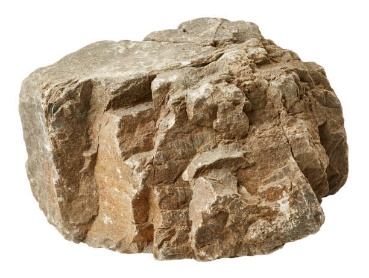 